       Тема урока по математике                    в 3 классе      « Круг, окружность, радиус»                                                                                                                                                                                                                                               Подготовила:                                                                                                                                                                             учитель   начальных классов:                                                                                                                                                                                            Кархалева Е.ЮЦель – расширить геометрические понятия у обучающихся.
- формировать у обучающихся умение реализовать новые способы действий. - расширить понятия у обучающихся   за счет включения в нее новых элементов.Задачи урока:- познакомить обучающихся с понятиями: окружность , круг, центр окружности, радиус окружности, научить находить радиусы на рисунках, чертить их;- учить пользоваться циркулем для вычерчивания окружности, соблюдая правила безопасности;- развивать логическое мышление, познавательную активность и речь в процессе исследовательской деятельности;- развивать умение общаться, работать в парах,  группах, развивать свою самооценку.Основные термины и понятия темы:Окружность,  круг, радиус, диаметр.  центр окружности, 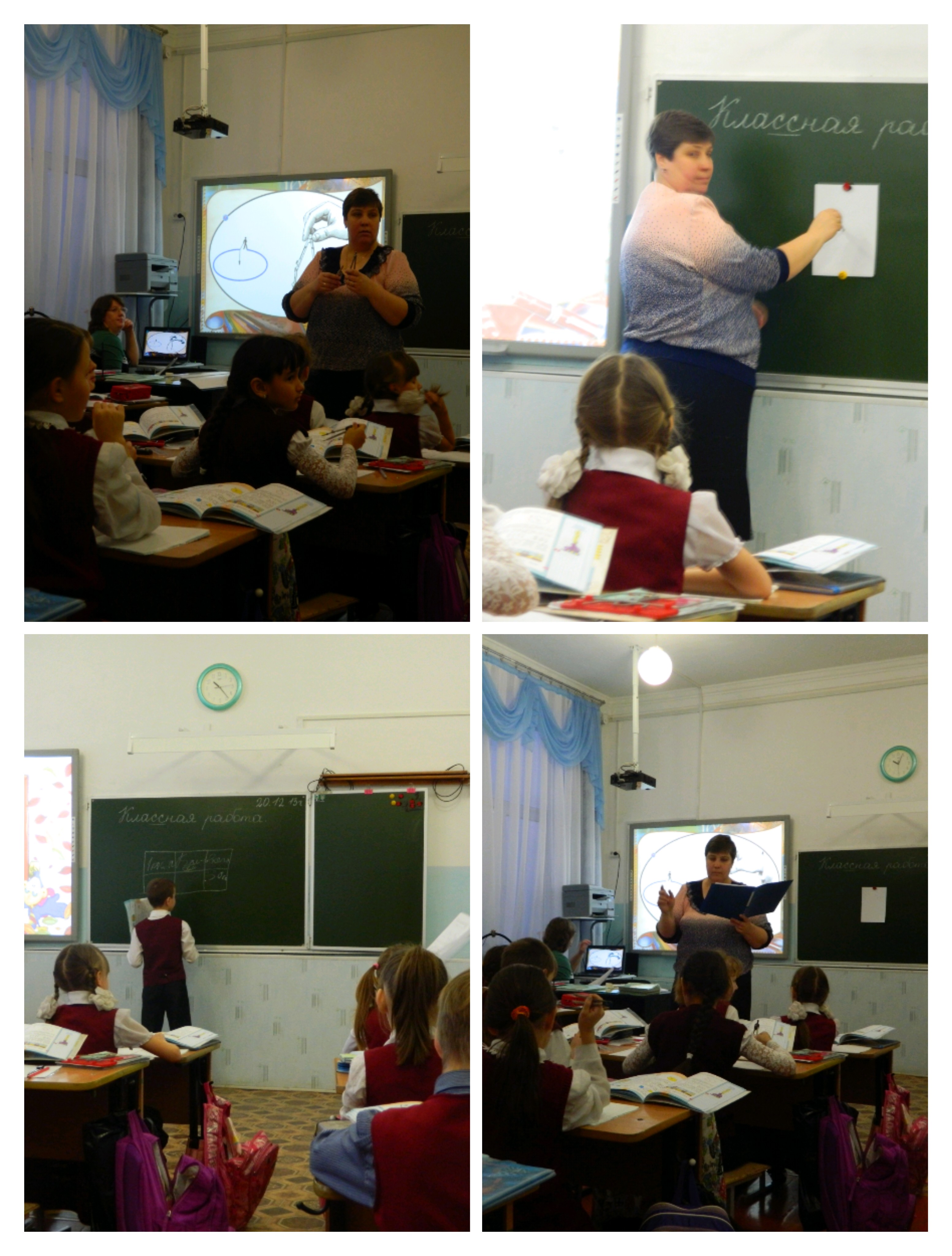 Список литературы:УМК «ШКОЛА РОССИИ»Учебник «Математика. 3 класс» (в двух частях) авторов М. И. Моро, Бантова М.А., Бельтюкова Г.В. и др. разработан в соответствии с ФГОС НОО и является составной частью завершённой предметной линии учебников «Математика» системы учебников «Школа России».Видео : Галилео №127 https://my.mail.ru/list/manyunya/video/18454/18480.html№ п/п (название этапа)ВремяЗадачи этапаДеятельность обучающихсяРазвитие универсальных учебных действийОрганизационный момент1мин.Создать психологический и благоприятный настрой на работуПриветствие, проверить готовность к уроку, организовать внимания детей. Ребята, проверьте на партах Все ль в порядке, Учебник, ручка и тетрадкаПрозвенел  звонок,Начинаем наш  урок!Открываем тетради и записываем число, «Классная работа».Включаются в  ритм урокаЛичностные – ребенок должен понять свою роль и соблюдать все правила.Коммуникативные – уметь вступать в небольшой диалог.Регулятивные – дети должны настроить себя на хорошую работу и себя контролировать. .Работа в группах.9мин.Формулирование темы и цели урока путемвзаимодействия ребят и учителя,вывести  тему урока. Устный счет (работа в группах)Каждая группа получает свои задания.  Внимательно их нужно прочитать и  выполнить необходимые вычисления, получить зашифрованные слова.1 ряд: Найти значения выражений. Заполнить таблицу.48:6+7   О      7*2-10   К        57-2*3    Р27:9+34 Ж      9+8*3    Н        2*2+61  С15:3*4    Ь       7*2+70 Т        (36+6):6  УОтвет: ОкружностьВыполняют данное задание и  объясняют  действия, которые выполняютЛичностные – уметь сформировать свою мотивацию.Регулятивные – поставить задачи на основе соотнесения известного с неизвестным.Познавательные – определить познавательную цель, логическую цепь  рассуждений.2ряд: Решить данные уравнения и поставить их в порядке возрастания.х*4=32       100-г=64         7*в=2154:а=6         у+25=80          б-14=59Ответ: Радиус3ряд: Заполнить таблицу.Запиши цифры в порядке убывания и запишите слово.Ответ: КРУГКак же можно сформулировать сегодняшнюю тему урока?Тема урока: «Окружность.  Радиус. Круг».Какие задачи мы для себя  можем поставим на нашем уроке?         На доске вам помощь, прикреплены начала задач            Узнать…           Учиться… Развивать…                 Проверить…Продолжите    это начало.Знакомство с новым материалом.Работа по теме урока.Работа в парах.Практическая работа. 11мин. Новый материалГде мы можем  проверить полученное нами открытие? (учебник)Отрываем стр. 94 и прочитаем нашу тему урокаКакие  предметы, окружающие нас имеют форму круга? А как можно изобразить круг в тетрадях?А у вас на партах лежат: карандаши, резинка, лист бумаги, ниточка. И я прошу вас с помощью этих предметов попробовать  начертить круг. Как у вас это получится?Вот теперь мы можем сделать вывод, что же такое окружность.А окружность – это граница круга. Какой  же мы прибор можем использовать, чтобы изобразить окружность? (циркуль)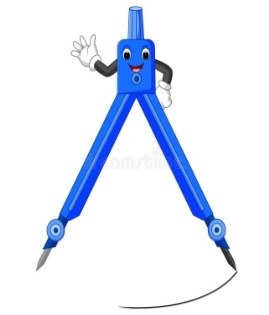 Какой  же это предмет? – Какое правило существует для этого предмета?( правила техники безопасности.)Циркуль имеет 2 ножки. Одна нужна для устойчивости, он зацепляется ею за бумагу, а вторая работает – чертит.Возьмите  циркуль, который есть на ваших партах,  поставьте ножку с иголочкой на бумагу, а ножкой с грифелем очертите окружность.Учитель выполняет все действия вместе с детьми на доске.Закрасьте фигуру, которая у вас получилась, цветными карандашом. Напомните мне, как называется она? (круг)Отметьте простым карандашом точку, которая осталась от иголочки.Это центр круга.А сейчас найдите границу круга. Что  это? (Линия, которую оставил грифель - карандаш)Граница круга – это окружность.Начертите рядом окружность.Выделите точку, оставленную иголочкой.Это центр окружности.Обозначьте центр окружности буквой О.Возьмите линейку и соедините центр окружности с любой точкой окружности.Вы начертили радиус окружности.А сейчас проведите отрезок через центр окружности так, чтобы его концы лежали на окружности.Это диаметр окружности.Итак, что же такое окружность?  Это- границы круга.Отвечают на поставленные вопросы.Выполняют эту работу, с предложеннами предметами.Делают выводы.Отвечают на вопросы.Ребята работают на альбомных листахВыполняют действияПознавательные: уметь осознанно и произвольно строить свои высказывания, Регулятивные: свой контроль, уметь себя правильно оценить, уметь поправлять свои ответы.Коммуникативные: уметь управлять поведением своих ребят, которые находятся рядом.Закрепление (первичное)Работа по учебнику4минВосприятия, осмысления и первичного запоминания ребятами данной,  изучаемой темы.№1 (с.94).Откройте учебник на стр. 94, №1.Читаем задание.- Как вы будите чертить окружность? ( Поставим  ножку циркуля с иголочкой на бумагу, ножкой с грифелем – карандашом обвести окружность. Нужно следить, чтобы иголка не выходила из точки и ножка циркуля не двигалась)- Что  же такое  круг? (Окружность с внутренней частью.)- Выполняем задание.№3 (с.95).-Измерьте радиусы окружностей.- Чему равен радиус второй окружности? (20мм)- чему равен радиус второй окружности? (15мм).-Выполним задание.- Что такое диаметр? Это отрезок, который проходит через центр и соединяет две точки окружности.)- Проведите диаметр в окружностях, которые вы начертили, синим карандашом.Открываем учебники и делаем задания.Отвечают на вопросыВыполняют действияЛичностные: самоопределениеРегулятивные: оценка, контроль и выделение осознания того, что уже усвоено и что ещё подлежит усвоить;Физкультминутка2минСнять у ребят напряжение, сделать паузуУчитель предлагает спеть песню с музыкальным сопровождением и выполнить движения, разученные ранееВыполняют движения и поют песню.Продолжение работы по учебнику. Закрепление изученного материала7 минОрганизовать закрепление и применение нового материалаПовторяем, как  решать задачи на нахождение периметра.Находим места затруднения. Выявляем причины затруднения.№4  (стр. 95)- Прочитать задачу. Каким способом будет удобнее её решать?- Что примем за единицу? (расход семян на 1 кг масла)- Давайте сделаем таблицу и решим эту задачу.(Один ученик работает у доски. Проверка. Самопроверка.)Решение: 25:(30:6)=5кг.№6 (стр.95.)Первый столбик – первый ряд,Второй столбик – второй ряд,Третий столбик – третий ряд.Работа в парах по проверке, самооценка.А где мы можем ещё увидеть окружность. А где  могут  выступать  наши животные? ( манеж).Правильно, а манеж имеет  какую форму круга. А теперь посмотрим немного видео ( Галилео, выпуск 127).Так почему же арена круглая? (Лошадь бегает по кругу, она не умеет бегать прямо).А есть у нас виды спорта, где спортсмены работают на площадке круглой формы. Что это за виды спорта?  (Сумо, самбо, вольная борьба, греко-римская борьба). Именно эти площадки круглой формы.Выполняют задания по учебнику.Отвечают на вопросы учителя.Решаем задачи.ВидеоЛичностные: уметь анализировать свои действия и управлять ими.Регулятивные:  уметь корректировать выполнение данного задания.Познавательные: уметь находить необходимую информацию из источников.Подведение итога урока4минУчитель дает качественную оценку работы класса и отдельных обучающихся.Какую тему на уроке мы сегодня изучили?Чтобы полученные  наши знания остались у вас надолго, заполним каждый памятку. (Заполнение шаблона, выборочная проверка).(Радиус – это отрезок, который соединяет центр окружности с точкой окружности.)Отвечают на вопросы.Заполняем памятку.Регулятивные: структурируют знания Домашнее задание1минОбеспечение понимания детьми, цели, содержания и способов выполнения домашнего задания.Открываем дневники и записываем домашнее задание : учебник: с. 95, №5, дополнительное задание: нарисовать на листе А4 с помощью нашего  циркуля, узор из кругов.Запись домашнего задания.Личностные: формирование понимания у детей,  для чего нужно сделать  домашнюю работы.  Регулятивные:  самоконтроль.Рефлексия2минПосмотреть, какое  у ребят психоэмоциональное состояние, какая  мотивация, их собственной деятельности и взаимодействия с учителем и детьми в классе.Ребята, закрасьте ту часть круга, которая соответствует вашему мнению и понятию от урока:Закрашивают соответствующую часть кругаЛичностные: -установить связь между целью урока  и её результатом.Коммуникативные: -уметь  достаточно полно и точно выражать свои мыслиПознавательные: - осознанное и произвольное построение речевого высказывания.Регулятивные: осуществлять самоконтроль, - совместно с учителем и ребятами, давать оценку деятельности на уроке, - выделять и осознавать то, что уже усвоено и знают, и что нужно ещё усвоить, и узнать..